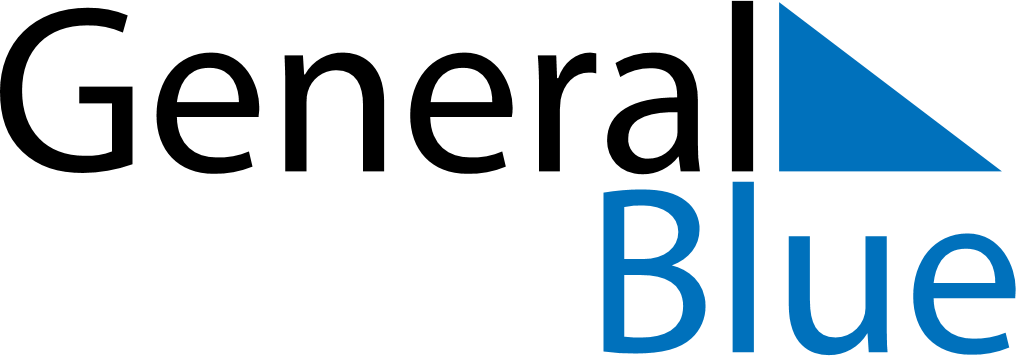 June 2020June 2020June 2020June 2020DenmarkDenmarkDenmarkSundayMondayTuesdayWednesdayThursdayFridayFridaySaturday1234556Whit MondayConstitution DayConstitution Day789101112121314151617181919202122232425262627282930